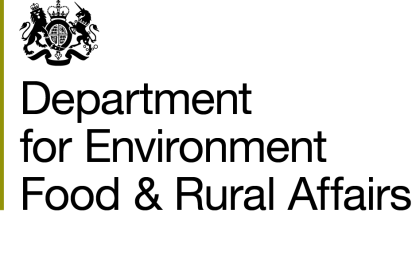 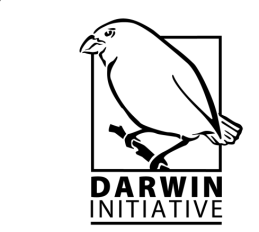 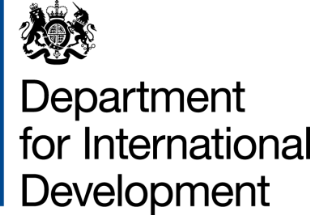 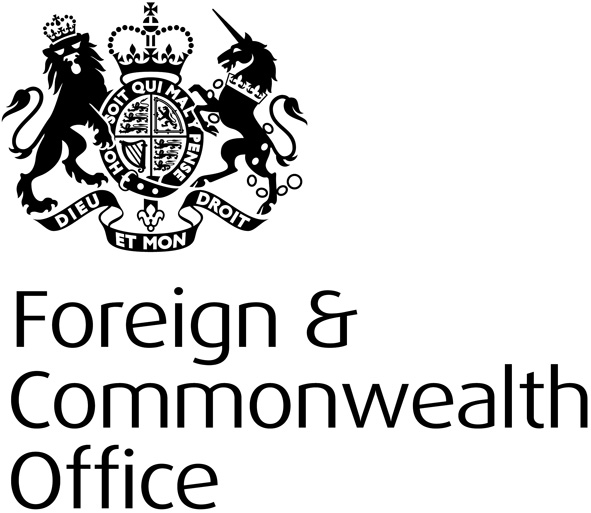 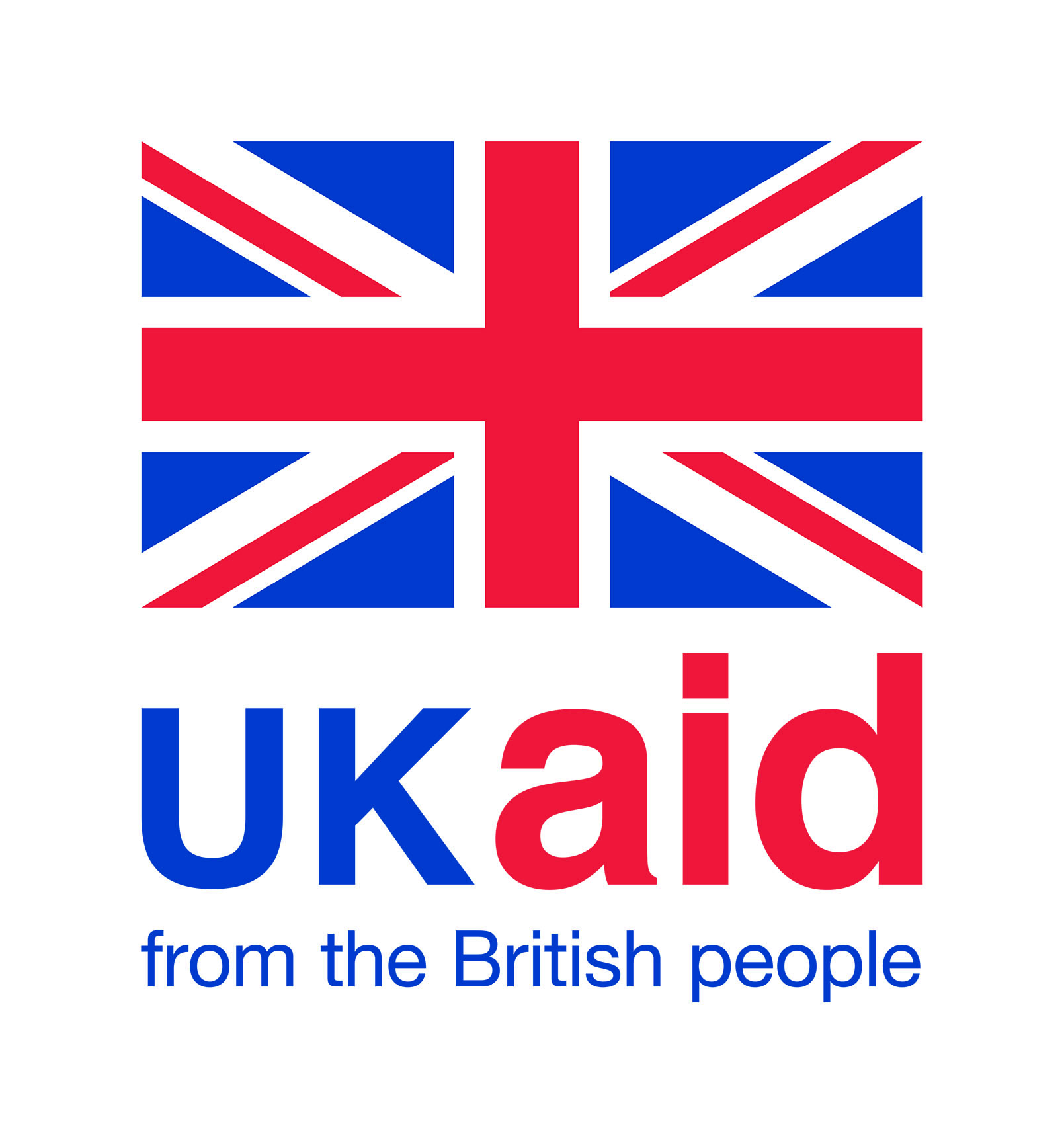 Information Day for Darwin Applicants7 November 201313:00-16:30 ZSLZoological Society of LondonRegent's ParkLondon NW1 4RYTimeAgenda Item12:30Arrivals and registration13.00Welcome and intro to the workshopPurpose of the workshop Introductions  How the afternoon will work13:10Overview of Frequently Asked Questions (Rebecca/Eildh)Collection of questions that have come in and responsesAdministrative QueriesTechnical QueriesODA requirements13:30Setting objectives: practical tips & jargon guide (Andy)Introduction Problem analysisTools you can use (Theory of change, participatory planning)Hierarchal logic13:40Measuring Impact vs. Activity (Rebecca)ImpactsOutcomesActivitiesIndicators13.50SMARTen your indicators (Paddy Abbot)SpecificMeasurableAchievableRealisticTimebound14.00Group work exercise (Andy)Logframe puzzleAssessment of SMARTness of IndicatorsTheory of Change diagram drafting14.50Report backs on group work15.15Presenting Evidence (Rebecca)Means of VerificationUsing evidence to promote success15:30Individual action plan and evaluation of workshop16.15Q&A and Feedback16.30Workshop close